Dvojezične vežbe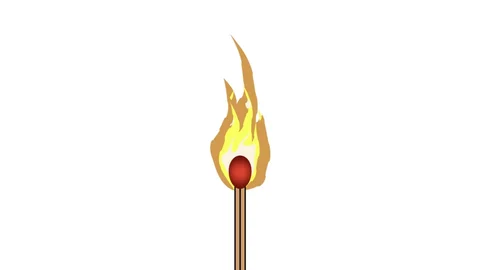 Spoj rečenice istog značenja. Objasni razliku.
 Sie strich ein Schwefelholz gegen die Mauer.                      Povukla je palidrvce po zidu.
 Das Mädchen mit bloßem Kopfe und nackten Füßen.          Gologlava i bosonoga devojčica.
 Niemand hatte ihr etwas abgekauft.                                      Od nje niko ništa nije kupio. 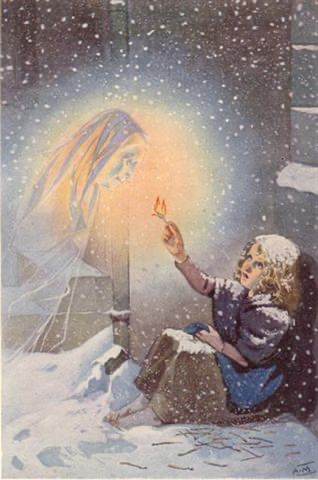 Pronađi uljeza (precrtaj reč koja ne odgovara): Šibica je: izgorela, dogorela, ugasila se, utrnula.                                       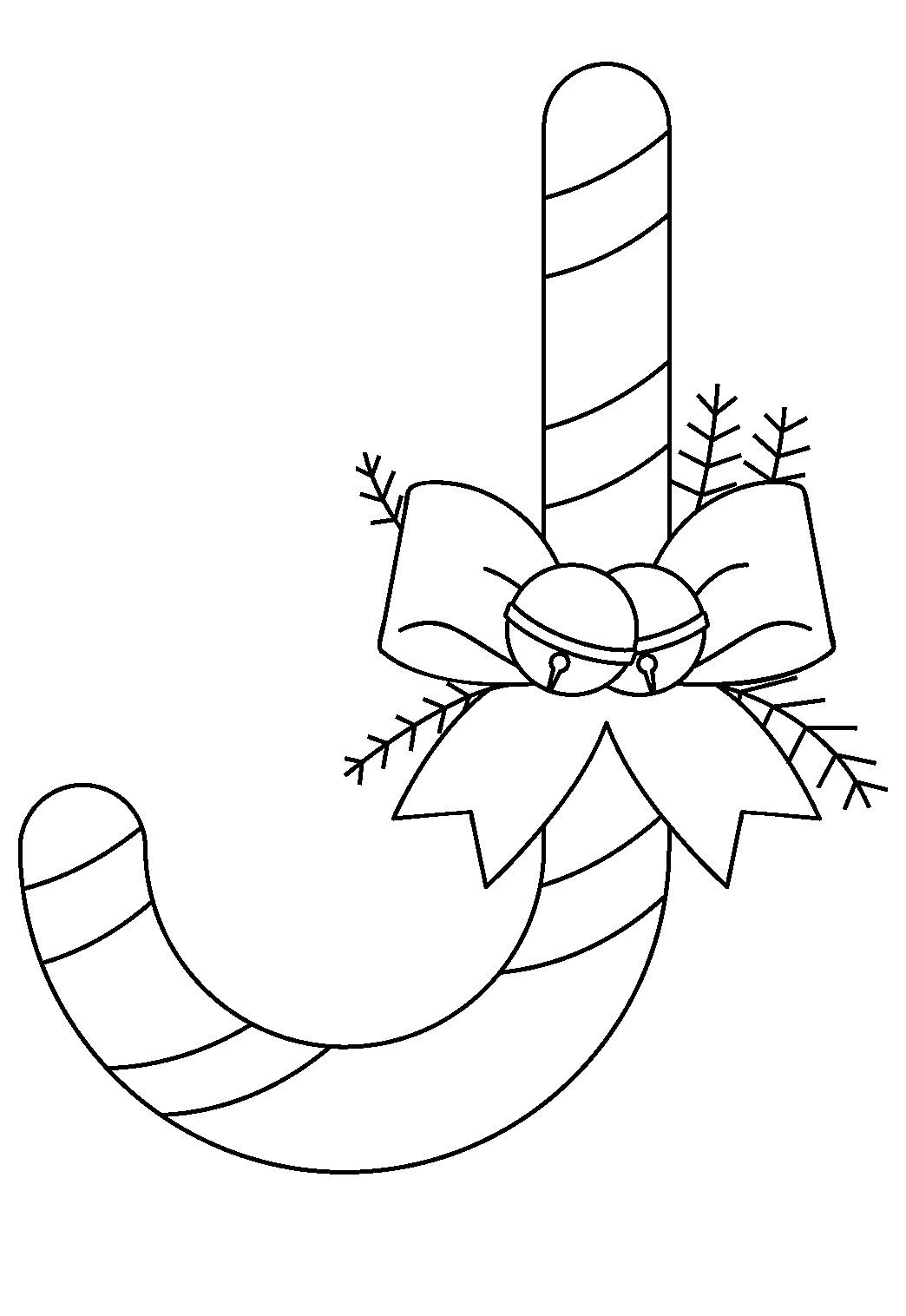 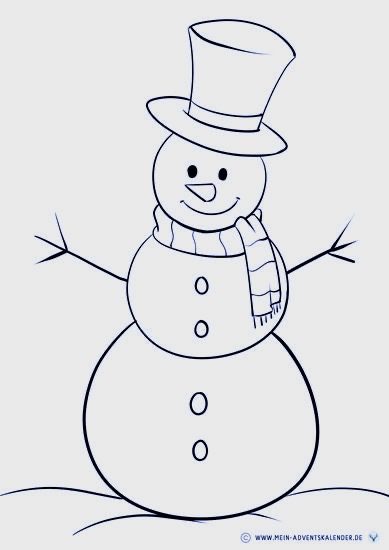 Devojčica je bila: promrzla, prozebla, presrećna. Ukrasi na jelci su: svetleli, sijali, smetali. Sneg je: pevao, padao, vejao. Kako se pozdravljamo pred Božić i Novu godinu? Božićne pozdrave podvuci crvenom olovkom, novogodišnje zelenom. Nacrtaj jelku i badnjak 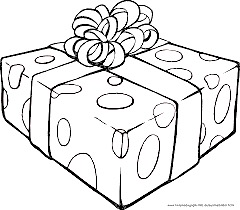 